  苗栗縣立公館國民中學辦理109年度下半年防災演練成果照片辦理時間:109/9/21 09:21辦理地點:苗栗縣立公館國中辦理人數:全校師生約800人成果照片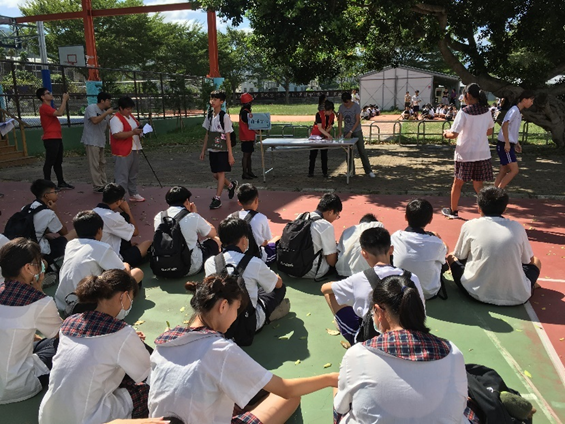 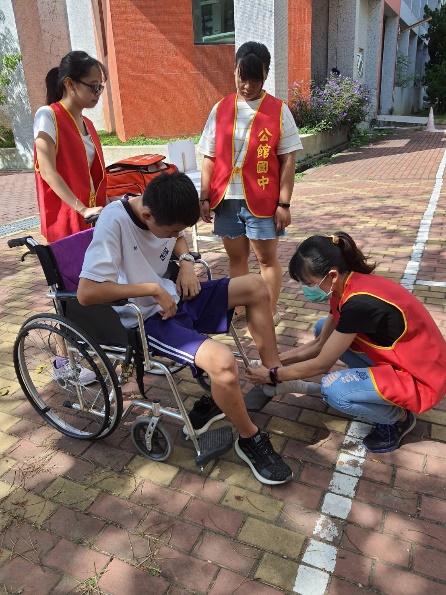 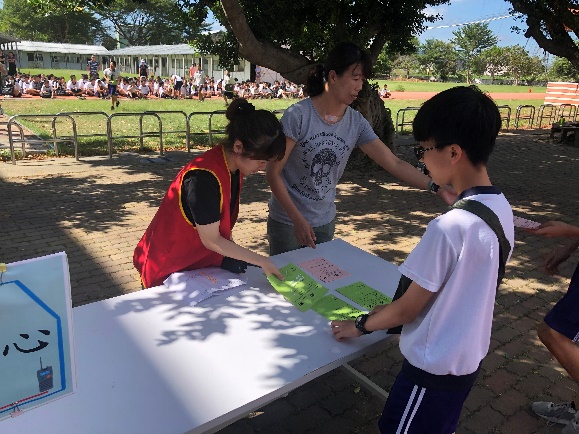 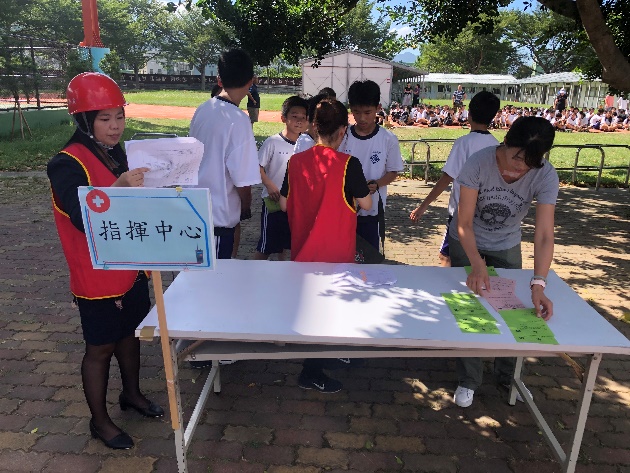 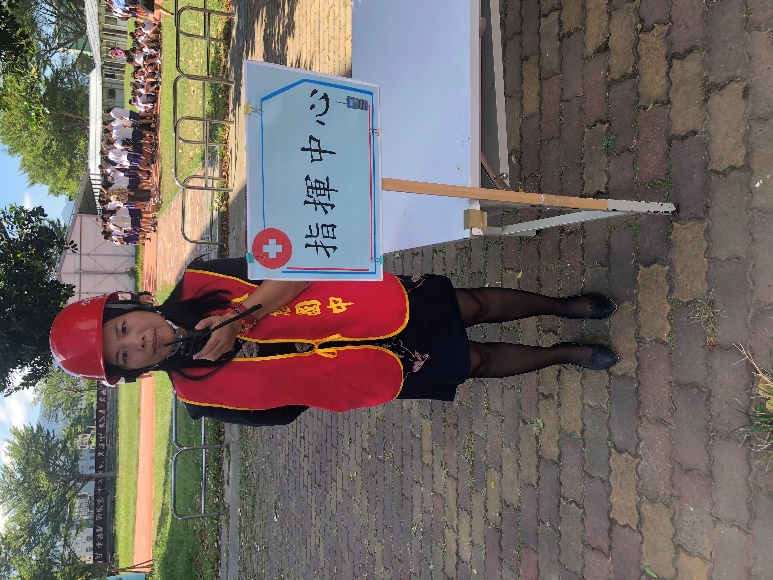 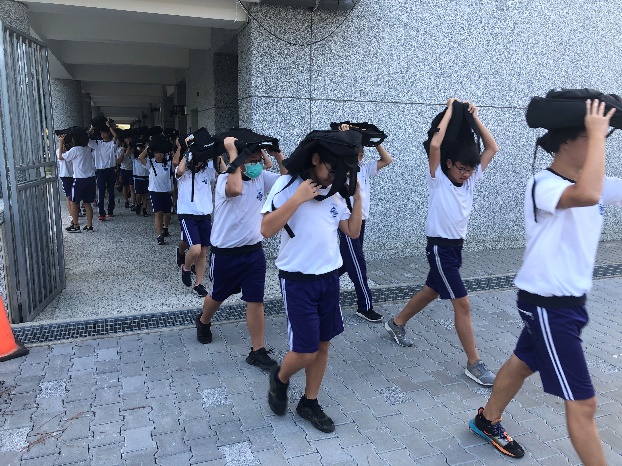 